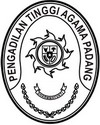 Nomor		:       /SEK.PTA.W3-A/ PL1.1/XII/2023                                  18 Desember 2023Sifat		: Biasa Lampiran	: - Hal			: Penunjukan Pejabat Pengadaan PadaSatker Pengadilan SawahluntoYth. Ketua Pengadilan Agama SawahluntoDiTempatAssalamu’alaikum, Wr. Wb.Sehubungan dengan surat Ketua Pengadilan Agama Sawahlunto Nomor 1120/KPA.W3-A6.PL.1.1/XII/2023 tanggal 13 Desember 2023 perihal Permohonan Pejabat Pengadaan Tahun Anggaran 2024. Berdasarkan Pasal 74A ayat (2) Peraturan Presiden Nomor 12 Tahun 2021 tentang Pengadaan Barang/Jasa Pemerintah, bahwa penugasan sebagai Pokja Pemilihan atau Pejabat Pengadaan wajib berasal dari Pengelola Pengadaan Barang/Jasa. Oleh karena itu, sesuai dengan nama pejabat pengadaan yang diajukan pada lampiran surat permohonan tersebut, maka Pejabat Pengadaan pada Pengadilan Agama Sawahlunto Tahun Anggaran 2024, sebagai berikut :Nama			:  Aidil Akbar, S.E.NIP			: 198708082006041001Pangkat/Gol. Ruang 	: Penata Muda Tk. I (III/b)Jabatan		   	: Pengelola Pengadaan Barang/Jasa Ahli PertamaUnit Kerja 		: Pengadilan Tinggi Agama PadangDemikian disampaikan, atas perhatiannya diucapkan terima kasih.Wassalam	Plt. Sekretaris                                               	ISMAILTembusan :Unit Kerja Pengadaan Barang/Jasa (UKPBJ) pada Mahkamah Agung RI;Pegawai yang bersangkutan